О Т Ч Е То результатах самообследования деятельностимуниципального казённого общеобразовательного учреждения «Лицей № 1 г. Усть – Джегуты им. А.М. Тебуева»за 2017-2018 учебный год    Основной целью самообследования МКОУ «Лицей № 1 г. Усть - Джегуты» является аналитическое обоснование планирования работы в предстоящем учебном году на основе определенных факторов и условий, повлиявших на результаты деятельности в 2017-2018 учебном году. 1.Организационно-правовое обеспечение деятельности образовательного учреждения.Устав муниципального казённого общеобразовательного учреждения «Лицей № 1 г. Усть – Джегуты им. А.М. Тебуева», утвержденный Постановлением администрации Усть – Джегутинского муниципального района от 21.04.2015 г. № 395.1.1.Наличие и реквизиты документов о создании общеобразовательного учреждения.Постановление администрации Усть – Джегутинского муниципального района «О создании муниципальных  общеобразовательных учреждений Усть – Джегутинского муниципального района  путем изменения типа существующих муниципальных  общеобразовательных учреждений» от 10 мая 2015 г.1.2.Наличие свидетельств (о внесении записи в Единый государственный реестр юридических лиц; о постановке на учет в налоговом органе юридического лица, о внесении в реестр имущества (здание, земля).- свидетельство о внесении записи в Единый государственный реестр юридических лиц серия 09 № 000572732 от 03.08.2011 года; - свидетельство о постановке на учет в налоговом органе юридического лица серия 09 № 000624205;- свидетельство о государственной регистрации права на земельный участок  Серия 09 – АА 607104;- свидетельство о государственной регистрации права на здание Серия 09 – АА 284499;1.3.Наличие и перечень локальных актов общеобразовательного учреждения в части содержания образования, организации образовательного процесса.Локальные акты муниципального казённого общеобразовательного учреждения «Лицей № 1 г. Усть – Джегуты им. А.М. Тебуева»32.Программа развития лицея.33. Основные образовательные программы ФГОС НОО и ФГОС ОО.34.Инструкции.35.План учебно – воспитательной работы. 	            1.4.Наличие и реквизиты лицензии и приложения (приложений) к лицензии на право ведения образовательной деятельности с указанием реквизитов.- Лицензия на право образовательной деятельности Серия 09 ЛО1 № 0000093 № 227 от 15.07.2015 года.- Приложение 1 к лицензии право ведения образовательной деятельности Серия 09 ПО1 № 0000343.2.Право владения, использования материально-технической базы.2.1.Наличие и реквизиты документов на право пользования зданием, помещениями, площадями.- свидетельство о государственной регистрации права на земельный участок  Серия 09 – АА 607104;- свидетельство о государственной регистрации права на здание Серия 09 – АА 284499Технические паспорта зданий и сооружений:  СТО РТИ 01.04-2008 от 09.03.2010 года.2.3.Наличие заключений Роспотребнадзора и Госпожнадзора, краткая информация их содержания.Заключение Роспотребнадзора № 09.01.05.000 М. 000186.05.10 от 12.05.2010 г..: гигиенические требования к условиям обучения в общеобразовательных учреждениях соответствуют государственным санитарно-эпидемиологическим правилам и нормативам.Гигиенические требования к устройству, содержанию и организации режима работы в оздоровительных учреждениях с дневным пребыванием детей в период каникул соответствует государственным санитарно-эпидемиологическим правилам и нормативам.Заключение Управления надзорной деятельности Главного управления МЧС России по Карачаево – Черкесской Республике  № 18 от 14. 05.2015 года.Соответствие требованиям соблюдения пожарной безопасности ежегодно подтверждаются Госпожнадзором в актах по приемке образовательного учреждения к новому учебному году.	2.Общие сведения об образовательном учрежденииМуниципальное казённое образовательное учреждение «Лицей № 1 г. Усть – Джегуты» было основано в 1937 году как средняя школа. В 2007 году, в соответствии с Постановлением Главы Усть – Джегутинского муниципального района школа была переименована в Лицей.      Лицей является  муниципальным  казённым образовательным  учреждением,  ориентированным  на  обучение  и воспитание  высоконравственной  личности  и   обеспечивающим  непрерывность  образования, гарантии  общедоступности и бесплатности начального общего, основного среднего, среднего (полного) общего образования.  Основная  цель    -  формирование интеллектуального потенциала общества.     Лицей  реализует  общеобразовательные  программы   начального  общего, основного  общего  и  среднего  (полного)  общего образования,    дополнительную  (углубленную)  подготовку  обучающихся      по    предметам технического, физико - математического  и  естественнонаучного профиля.     Учредителем  Лицея является Администрация Усть - Джегутинского  муниципального  района  Карачаево – Черкесской  Республики.Наиболее значимые достижения  муниципального казённого образовательного учреждения «Лицей № 1 г. Усть-Джегуты»В 2008 году лицей стал победителем приоритетного национального приоритетного проекта «Образование».  Лицей  награжден Почетным знаком «За активную работу по патриотическому воспитанию граждан Российской Федерации, памятной медалью "В память 70-летия битвы за Кавказ. За оборону Кавказа». Лицей является неоднократным победителем республиканского конкурса   на  лучшую  организацию  месячника  оборонно – массовой  работы (2008, 2010, 2013 г., 2016 (призер).В 2011 году учреждение стало призером (3 место) республиканского этапа конкурса «Лучшие школы России».В 2017 году – победитель Всероссийской выставки образовательных организаций. Деятельность педагогического коллектива представлена на Всероссийском фестивале педагогических идей «Открытый урок».  Лицей является одним из лучших учебных заведений Карачаево – Черкесской Республики, о чем свидетельствуют многочисленные грамоты, награды и благодарности различного уровня.Месторасположение лицеяМуниципальное казённое образовательное учреждение «Лицей                   № 1 г. Усть-Джегуты» находится в центре  г. Усть-Джегуты.  Месторасположение учебного заведения можно считать удачным: Лицей соседствует с Домом творчества детей и молодежи, Домом культуры, детско – юношеской спортивной школой, музыкальной школой, художественной школой, районной библиотекой.Рядом с лицеем расположен городской парк с местами памяти: Аллеей славы, памятниками партизанам и подпольщикам, репрессированным казакам, воинам – участникам войны в Афганистане, ликвидаторам аварии на Чернобыльской АЭС.   3. Система управления лицеемУправление лицеем осуществляется на основе сочетания принципов самоуправления коллектива и единоначалия.В основу положена пятиуровневая структура управления.Первый уровень структуры – уровень директора (по содержанию – это уровень стратегического управления). Директор лицея определяет совместно с Управляющим советом стратегию развития лицея, представляет его интересы в государственных и общественных инстанциях. Директор  несет персональную юридическую ответственность за организацию жизнедеятельности лицея, создает благоприятные условия для его развития.На втором уровне структуры (по содержанию – это тоже уровень стратегического управления) функционируют традиционные субъекты управления:  педагогический совет, родительский комитет, Общее собрание трудового коллектива, профсоюзный орган.Третий уровень структуры управления (по содержанию – это уровень тактического управления) – уровень заместителей директора. Этот уровень представлен также методическим советом. Методический совет – коллегиальный совещательный орган, в состав которого входят руководители МО.Четвертый уровень организационной структуры управления – уровень учителей, функциональных служб (по содержанию – это уровень оперативного управления), Методические объединения – структурные подразделения методической службы лицея, объединяют учителей одной образовательной области.Пятый уровень организационной структуры – уровень учащихся. В лицее созданы орган ученического самоуправления, который действует на основании Положения.3.1.Административные обязанности в аппарате управления образовательным учреждением распределены следующим образом:3.1.1.Директор лицея Осуществляет:- руководство лицеем в соответствии с законодательством Российской Федерации и Карачаево – Черкесской Республики, иными нормативными правовыми актами, уставом лицея; - прием на работу и увольнение работников школы, заключение и расторжение трудовых договоров; - расстановку кадров; - распределение должностных обязанностей; создание условий и организация дополнительного профессионального образования работников; - поощрение и наказание работников лицея; контроль за предоставлением муниципальной услуги в соответствии с утвержденным административным регламентом. Определяет стратегию, цели и задачи развития лицея, принимает решения о программном планировании ее работы, участии лицея в различных программах и проектах.Обеспечивает:- системную образовательную (учебно-воспитательную) и административно-хозяйственную (производственную) работу лицея;- реализацию федеральных государственных образовательных стандартов;- качество образования, объективность его оценки в лицее;- выполнение установленного муниципального задания;- организацию и проведение мероприятий в рамках муниципальной программы развития образования и плана работы Управления образования;	- прием учащихся в лицей; изменение и прекращение образовательных отношений с учащимися;- создание необходимых условий для охраны и укрепления здоровья, организации питания учащихся и работников;- создание и ведение официального сайта лицея в сети Интернет, размещение и обновление информации, предусмотренной законодательством Российской Федерации;  реализацию: - учащимися академических прав и мер социальной поддержки;- педагогическими работниками академических прав и свобод, а также трудовых прав и социальных гарантий;- разработку, утверждение и реализацию совместно с Управляющим советом лицея и общественными организациями программы развития и образовательной программы лицея, учебных планов, учебных программ курсов, дисциплин, годовых календарных учебных графиков, устава, правил внутреннего трудового распорядка лицея и других локальных актов, регламентирующих деятельность лицея; - установление заработной платы работников лицея, в том числе стимулирующей части (надбавок, доплат), выплату в полном размере причитающейся работникам заработной платы в сроки, установленные коллективным договором, правилами внутреннего трудового распорядка, трудовыми договорами.-  результативность и эффективность использования бюджетных средств; рациональное использование средств, поступающих из других источников;- учет, сохранность и пополнение учебно-материальной базы; надлежащее использование имущества, закрепленного за лицеем;- соблюдение правил санитарно-гигиенического режима, правил пожарной безопасности и охраны труда;- ведение делопроизводства; учет, движение и хранение документации по всем направлениям деятельности школы; соблюдение формы, порядка ведения и хранения трудовых книжек работников лицея;- соблюдение требований законодательства Российской Федерации при осуществлении финансово-хозяйственной деятельности школы;           - предоставление в установленном порядке статистической отчетности в органы управления образованием и орган государственной статистики по месту нахождения лицея;            - предоставление  ежегодного отчета о поступлении и расходовании финансовых и материальных средств, а также отчета лицея о результатах самообследования;            - соблюдение законов, иных нормативных правовых и локальных актов, условий коллективного договора, соглашений, трудовых договоров с работниками лицея;          -  предоставление представителям работников лицея полной и достоверной информации, необходимой для заключения коллективного договора и контроля за его выполнением;          -  рассмотрение представления профсоюзного органа лицея, иных представителей работников о выявленных нарушениях законодательных и иных нормативных правовых актов, содержащих  нормы трудового права, принятие мер по их устранению и сообщение о принятых мерах профсоюзному органу или представителям работников;- разработку, заключение и выполнение коллективного договора совместно с трудовым коллективом на основе принципов социального партнерства, соблюдение трудовой дисциплины.Формирует: - контингент учащихся;- фонд оплаты труда с разделением его на базовую и стимулирующую часть в пределах установленных средств.Способствует развитию трудовой мотивации, инициативы и активности работников школы.Своевременно знакомит работников лицея с законодательными и иными нормативными правовыми актами, регламентирующими деятельность лицея, локальными нормативными актами.Создает условия для внедрения инноваций, обеспечивает формирование и реализацию инициатив работников школы, направленных на улучшение работы лицея и повышение качества образования, поддерживает благоприятный морально-психологических климат в коллективе.Утверждает план финансово-хозяйственной деятельности лицея, правила внутреннего распорядка учащихся лицея, правила внутреннего трудового распорядка работников лицея, штатное расписание, структуру лицея, образовательные программы, календарный учебный график, учебный план, расписание учебных занятий, планы работ, рабочие программы; положение о структурном подразделении лицея;Решает кадровые, административные, финансовые, хозяйственные и иные вопросы деятельности лицея в пределах предоставленных ему законодательством прав, поручает ведение отдельных направлений деятельности другим должностным лицам – заместителям директора, руководителям структурных подразделений.Планирует, координирует и контролирует работу структурных подразделений, работников лицея.Принимает меры по обеспечению лицея квалифицированными кадрами, рациональному использованию и развитию их профессиональных знаний и опыта; обеспечивает формирование резерва кадров в целях замещения вакантных должностей в лицее.Владеет, пользуется и распоряжается имуществом лицея, закрепленным на праве оперативного управления,  в пределах, установленных законодательством Российской Федерации.Организует:   	- работу по исполнению законодательных актов и нормативных документов; 	- текущий контроль успеваемости и промежуточной аттестации учащихся, установление их форм, периодичности и порядка проведения;- индивидуальный учет результатов освоения учащимися образовательных программ, а также хранение в архивах информации об этих результатах на бумажных и (или) электронных носителях;- проведение самообследования лицея, обеспечение функционирования внутренней системы оценки качества образования;- материально-техническое обеспечение образовательной деятельности, оборудование помещений в соответствии с государственными и местными нормами и требованиями, в том числе в соответствии с федеральными государственными образовательными стандартами, образовательными стандартами;- эффективное взаимодействие и сотрудничество с органами местного самоуправления, предприятиями и организациями, общественностью, родителями (законными представителями).Содействует деятельности общественных объединений учащихся, их законных представителей, осуществляемой в лицее и не запрещенной законодательством Российской Федерации; деятельности  педагогических, психолого-педагогических и методических объединений.Регулирует деятельность  общественных (в том числе детских и молодежных) организаций, предусмотренных законодательством Российской Федерации, в пределах своей компетенции.Представляет сведения о своих доходах, об имуществе и обязательствах имущественного характера, и о доходах, об имуществе и обязательствах имущественного характера супруги (супруга) и несовершеннолетних детей по утвержденным формам в установленные сроки.3.1.2.Заместитель директора по УВРКурирует и координирует:- организацию учебно-воспитательного процесса.Организует по курируемым направлениям:- текущее (составляет план работы на месяц) и перспективное планирование деятельности образовательного учреждения, а также разработку учебно-методической и иной документации, необходимой для деятельности образовательного учреждения;- процесс разработки и реализации образовательной программы лицея;- процесс разработки и реализации программы развития лицея;- прием учащихся, перевод их из класса в класс;- организует работу по подготовке к экзаменам;- организует просветительскую работу для родителей (лиц, их заменяющих) по вопросам учебной деятельности.	Руководит: - работой учителей начальных классов, русского языка и литературы, иностранного языка, истории, обществознания, математики, информатики, физики, химии, биологии, географии; - работой учителей в классах компенсирующего и специального (коррекционного) обучения, индивидуального обучения на дому и по облегченному режиму.Обеспечивает:- работу по соблюдению в образовательной деятельности норм и правил охраны труда;- разработку и периодический пересмотр, не реже одного раза в 5 лет инструкций для  сотрудников и учащихся лицея по охране труда и пожарной безопасности, а также разделов программы по предметам физика, химия, технология, физкультура, биология, география в части выполнения требований безопасности  жизнедеятельности во время проведения практических и лабораторных работ;- безопасность использования, хранения учебных приборов и оборудования, химических реактивов, наглядных пособий, школьной мебели;- своевременное принятие мер к изъятию химических реактивов, учебного оборудования, приборов, не предусмотренных типовыми перечнями, в том числе, самодельных, оставленных в мастерских, учебных и других помещениях, без соответствующего акта-разрешения, приостанавливает образовательный процесс в помещениях образовательного учреждения, если там создаются опасные условия для здоровья работников, обучающихся и воспитанников;- создание благоприятного психологического климата в ученическом и педагогическом коллективе.Обеспечивает по курируемым направлениям:- использование и совершенствование методов организации образовательной деятельности и современных образовательных технологий, в том числе дистанционных;- своевременное составление, утверждение, представление отчетной документации;- компьютерную техническую поддержку в учебной деятельности, принимает меры по оснащению мастерских, учебных лабораторий и кабинетов современным оборудованием, наглядными пособиями и техническими средствами обучения;- обеспечивает организацию документооборота по контингенту учащихся;- подготовку заседаний педагогического совета и контроль выполнения решения заседаний педагогического совета.Осуществляет по курируемым направлениям:- подготовку и проведение инструктивно-методических совещаний;- учет контингента учащихся;- учет выполнения учебных планов и программ;- ведение отчетности по учебной деятельности;- контроль за ведением личных дел учащихся.Осуществляет контроль за качеством образовательной деятельности по курируемым направлениям:  - правильностью и своевременностью заполнения классных журналов и иной необходимой отчётной документации; - состояния учебных планов и программ; - состояния работы с отстающими; - преподавания русского языка и литературы, истории, обществознания, иностранного языка, математики, информатики, физики, химии, биологии и объективностью оценки результатов образовательной подготовки обучающихся;  - учебной нагрузкой учащихся;  - за обеспечением уровня подготовки обучающихся, соответствующего требованиям федерального государственного образовательного стандарта, федеральных государственных требований по курируемым предметам, состоянием посещаемости; - состоянием индивидуального обучения на дому и по облегченному режиму.Оказывает помощь курируемым педагогическим работникам в освоении и разработке инновационных программ и технологий. Участвует: - в подборе и расстановке педагогических кадров, распределении педагогической нагрузки по курируемым предметам, содействует повышению их квалификации и профессионального мастерства;- в подготовке документации и проведении аттестации курируемых педагогических работников образовательного учреждения.Вносит предложения по совершенствованию образовательной деятельности и управления образовательным учреждением. 3.1.3.Заместитель директора по УВР (2)Руководит:- работой по изучению, обобщению и внедрению передового педагогического опыта;- научно-исследовательской, инновационной деятельностью;- научно-методическим советом;- работой руководителей МО.Координирует:- работу учителей, других педагогических работников, реализующих научно-исследовательскую, инновационную деятельность, внедряющих передовой педагогический опыт; - разработку учебно-методической и иной документации, необходимой для деятельности образовательного учреждения; - взаимодействие между представителями педагогической науки и практики.Организует:- текущее и перспективное планирование деятельности образовательного учреждения;- процесс разработки и реализации программы развития лицея;- процесс разработки и реализации образовательной программы лицея;- процесс разработки локальных актов школы;- методическую работу;- проектирование научно-исследовательского, инновационного процессов в школе и осуществляет контроль над развитием этих процессов;- мероприятия по повышению профессиональной компетентности участников инновационной деятельности в вопросах развития школы;- повышение квалификации и профессионального мастерства педагогических работников, курсовую подготовку.- научно-методические семинары, конференции;- работу научных обществ учащихся;- разработку необходимой учебно-методической документации;- работу научно-методического совета;- пополнение библиотеки научно-методической и художественной литературой, журналами, газетами; - установление научных контактов с внешними организациями.Обеспечивает:- подготовку и проведение аттестации педагогических и других работников образовательного учреждения;- использование и совершенствование методов организации образовательной деятельности и современных образовательных технологий, в том числе дистанционных;- организацию и проектирование научно-исследовательского, инновационного процессов, руководство ими и контроль над развитием этих процессов;- организацию и проведение семинаров, конференций, педагогических советов, направленных на совершенствование методов организации образовательной деятельности;- проведение предметных декад совместно с руководителями МО;- участие в конкурсах ПНПО всех уровней;- разработку и внедрение программы «Одаренные дети»;- повышение профессиональной подготовки педагогических кадров;- реализацию приоритетного национального проекта «Образование»;- реализацию муниципального инновационного проекта «Информатизация общего среднего образования»;- реализацию муниципального инновационного эксперимента по введению предпрофильной подготовки и профильного обучения;- обобщение и распространение передового педагогического опыта учителей лицея;               - разработку целевых исследовательских программ;- своевременное составление, утверждение, представление отчетной документации.Ведет документацию:- по инновационно-экспериментальной деятельности, - по аттестации и курсовой подготовке педагогических и других работников лицея;-отчитывается перед научно-методическим советом образовательного учреждения, комитетом по образованию о ходе и результатах научных исследований и инновационно-экспериментальной деятельности.Оказывает помощь педагогическим работникам в освоении и разработке инновационных программ и технологий.  Участвует в подборе и расстановке педагогических кадров.Вносит предложения по совершенствованию образовательной деятельности и управления образовательным учреждением.  Принимает меры по пополнению библиотек и методического кабинета учебно-методической, художественной и периодической литературой.3.1.4. Заместитель директора по ВРКоординирует и руководит:- работой педагогических работников по организации воспитательного процесса, осуществляет руководство им и контроль за развитием этого процесса; - разработкой необходимой документации по организации воспитательной работы;- взаимодействием педагогов лицея, обеспечивающих воспитательный процесс с представителями общественности и правоохранительных органов;- работой классных руководителей, воспитателей и других работников лицея по выполнению программы воспитательной работы;- психологической службой.Осуществляет контроль за: - комплектованием и принимает меры по сохранению контингента обучающихся в кружках;- за качеством воспитательного процесса, работой кружков, секций, студий и других видов воспитательной работы, проводимой работниками школы;- правильностью и своевременностью заполнения необходимой отчетной документации классными руководителями, социальным педагогом, руководителями кружков, секций, студий и т.п.;- безопасностью используемых в воспитательном процессе оборудования, приборов, технических и наглядных средств;- работой классных руководителей, социального педагога, педагогов-организаторов, руководителей кружков, секций;- соблюдением учениками Правил для учащихся;- качеством воспитательного процесса и объективность оценки уровня культуры и воспитанности обучающихся;- оптимальностью распределения во времени воспитательных мероприятий; - подготовкой и проведением конференций с участием учащихся, лицейских, районных, окружных и других олимпиад, интеллектуальных, творческих, спортивных конкурсов, ведет мониторинг результатов участия.Организует:- работу классных руководителей, педагогов-организаторов, педагогов дополнительного образования, социального педагога;- воспитательную работу в лицее, работу кружков, спортивных секций; - комплектование и принимает меры по сохранению контингента обучающихся в кружках;- подготовку и проведение конференций с участием учащихся, школьных, районных, окружных и других олимпиад, интеллектуальных, творческих, спортивных конкурсов;- создание благоприятного микроклимата в школе;- совместно с психологом разработку материалов по диагностике личности учителя и учащихся;- текущее (составление плана работы на месяц) и перспективное планирование деятельности педагогов-организаторов, классных руководителей, педагогов дополнительного образования и социального педагога;- культурно-массовую, внеклассную работу;- процесс разработки и реализации воспитательной программы лицея;- разработку необходимой методической документации по воспитательной работе;- просветительскую работу для родителей (законных представителей), принимает родителей (законных представителей) по вопросам организации воспитательного процесса;- контроль за индивидуальной воспитательной работой с детьми из педагогически неблагополучных семей;- работу классных руководителей с отстающими учащимися;- правильное ведение классными руководителями, педагогами дополнительного образования, педагогами-организаторами, социальным педагогом  установленной отчетной документации;- изучение с учащимися Правил для учащихся;- повышение квалификации и профессионального мастерства сотрудников, занятых воспитательной работой в лицее;- совместную воспитательную работу представителей общественности, правоохранительных органов и лицея.Обеспечивает:- использование и совершенствование методов организации образовательного процесса и современных образовательных технологий, в том числе дистанционных;- своевременное составление, утверждение, представление отчетной документации;- режим соблюдения норм и правил техники безопасности в воспитательном процессе;- техническую поддержку организации внеклассной деятельности.  Разрабатывает:- методические документы, обеспечивающие воспитательный процесс;- нормативные документы для участников воспитательного процесса;- воспитательную программу школы и фрагменты стратегических документов;- правила ведения необходимой отчётной документации участниками воспитательного процесса;- методику и порядок проведения воспитательных мероприятий;- нормативные документы по охране труда и технике безопасности для педагогических работников.Осуществляет и координирует: -  работу по охране труда и технике безопасности, пожарной безопасности в образовательном учреждении.Оказывает помощь: - классным руководителям в освоении и разработке инновационных воспитательных программ и технологий;- обучающимся в проведении культурно-просветительских и оздоровительных мероприятий. Участвует:- в подборе и расстановке педагогических кадров, классных руководителей, организует повышение их квалификации и профессионального мастерства. Вносит предложения по совершенствованию образовательного процесса и управления образовательным учреждением. Принимает меры по оснащению техническими средствами внеклассной деятельности.  3.1.5.Заместитель директора по АХРОрганизует:- финансово-хозяйственной деятельность лицея, руководство и контроль этой деятельности;- текущее и перспективное планирование финансово-хозяйственной деятельности образовательного учреждения.   	Осуществляет контроль за:- хозяйственным обслуживанием и надлежащим состоянием образовательного учреждения;- рациональным расходованием материалов и финансовых средств образовательного учреждения; - безопасностью используемых в образовательном процессе оборудования, приборов, технических и наглядных средств обучения;- качеством и своевременностью выполнения договорных работ по ремонту, техническому обслуживанию и материально-техническому оснащению лицея;- своевременное и правильное списание материальных средств совместно с бухгалтерией;  	Обеспечивает:- контроль за своевременным и полным выполнением договорных обязательств, порядка оформления финансово-хозяйственных операций;- качественную подготовку учреждения к новому учебному году; - безопасные условия пребывания обучающихся и трудовой деятельности сотрудников учреждения;- своевременное устранение замечаний по предписаниям надзорных органов;- качественный учет материальных ценностей учреждения;- своевременное и качественное оформление документов по охране труда, технике безопасности и      пожарной безопасности;-  сохранность имущества и хозяйственного инвентаря, их восстановление и пополнение;-  температурный и световой режим в учреждении в соответствии с требованиями СП;- безопасную и эффективную эксплуатацию ультрафиолетовых бактерицидных установок, бактерицидных ламп, облучателей в соответствии с требованиями Руководства Р 3.5.1904-04 от 04.03.2004г. «Использование ультрафиолетового бактерицидного излучения для обеззараживания     воздуха в помещениях»; - создание благоприятного психологического климата в коллективе.Координирует:- работу лицея и представителей сторонних организаций, выполняющих работу по ремонту и материально-техническому оснащению.Принимает меры по расширению хозяйственной самостоятельности образовательного учреждения, своевременному заключению необходимых договоров, привлечению для осуществления деятельности, предусмотренной уставом образовательного учреждения, дополнительных источников финансовых и материальных средств.Руководит:-  коллективом младшего обслуживающего персонала (далее МОП);- хозяйственной деятельностью образовательного учреждения.          Планирует и организует:- текущее и перспективное планирование деятельности коллектива МОП;- разработку необходимой хозяйственной документации;- работу по подготовке помещений к проведению экзаменов и других мероприятий, проводимых в лицее;- работу по благоустройству, озеленению и уборке территории;- мероприятия по оснащению учебных кабинетов и других помещений лицея современным оборудованием, наглядными пособиями и техническими средствами обучения;- своевременное и качественное оформление документов по охране труда, технике безопасности и      пожарной безопасности зданий лицея и работе МОП;- работу по соблюдению в образовательном процессе норм техники безопасности и противопожарной безопасности;- с участием заместителей директора по учебно-воспитательной работе своевременное и качественное проведение паспортизации учебных кабинетов, мастерских, спортзала, а также подсобных помещений;- составление на основании полученных от медицинского учреждения материалов, списков лиц обслуживающего персонала, подлежащих периодическим медицинским осмотрам с указанием фактора, по которому установлена необходимость проведения периодического медицинского осмотра;- работу по своевременному списанию материальных средств;- работу по проведению анализа и оценки финансовых результатов деятельности образовательного учреждения, разработке и реализации мероприятий по повышению эффективности использования бюджетных средств.3.2.Основной формой координации деятельности аппарата управления общеобразовательного учреждения является Совет администрации, основными задачами которого являются планирование, регулирование и координация деятельности образовательного учреждения в целях осуществления образовательной политики.3.3.Организационная структура системы управления, где показаны все субъекты управления, включая организацию методической работы в педагогическом коллективе.3.4.Наличие системной обратной связи по отслеживанию и анализу результатов деятельности субъектов образовательного процесса, владение аппаратов управления общеобразовательным учреждением администрацией методами управления обучающимися и педагогическим коллективом.Системная обратная связь по отслеживанию и анализу результатов деятельности субъектов образовательного процесса осуществляется на основе плана работы лицея.Вывод: 1.Действующая структура управления лицеем соответствует функциональным задачам образовательного учреждения и его Уставу, позволяет реализовывать образовательные программы всех уровней и направлена на создание условий, обеспечивающих активность деятельности каждого участника образовательного процесса, поддержание атмосферы сотрудничества, формирование имиджа образовательного учреждения, его конкурентоспособность. 2.Ведущим принципом управления является согласование интересов субъектов образовательного процесса на основе открытости образовательного учреждения и ответственности всех субъектов образовательного процесса за его результаты. Задачи: 1.Продолжить обеспечение условий для устойчивого функционирования лицея на основе сформированной структуры управления образовательным учреждением.4.Оценка образовательной деятельности     Образовательный процесс лицея направлен на решение задач по предоставлению общедоступного и бесплатного начального общего (нормативный срок освоения 4 года), основного общего (нормативный срок освоения 5 лет), среднего общего (нормативный срок освоения 2 года) образования по основным общеобразовательным программам.      Численность обучающихся лицея по реализуемым образовательным программам за счет бюджетных ассигнований  составляла на начало учебного года 1092 человека.В 2017 – 18  учебном году лицее было сформировано  46 классов-комплектов.              -1-4 классы – 539 учащихся;     -5-9 классы – 495 учеников;              -10 – 11 классы – 58 учеников.    Динамика численности обучающихсяВывод:  Сравнивая численность обучающихся в начале учебного года и в марте 2018 года, можно сказать, что контингент  максимально сохранен. 	Ни один ученик не выбыл из лицея,  не завершив основного общего образования. Этому способствует профилактическая работа, скоординированная деятельность классных руководителей.Учебный план лицея предусматривает выполнение государственной функции  – обеспечение базового общего среднего образования и развитие ребенка в процессе обучения. Главным условием для достижения этих целей является включение каждого ребенка на каждом учебном занятии в деятельность с учетом его возможностей и способностей. Достижение указанных целей обеспечивается поэтапным решением задач работы лицея на каждой ступени обучения. Учебный план позволяет реализовать цели образования на современном этапе, отвечает запросам общества и родителей обучающихся и направлен на:- выполнение государственных образовательных стандартов;- создание условий для профориентационной деятельности, способствующей самоопределению через реализацию программы предпрофильной подготовки;- создание условий для удовлетворения потребностей обучающихся в профильных образовательных траекториях.     При составлении учебного плана соблюдалась преемственность между ступенями обучения и классами, сбалансированность между предметными циклами, отдельными предметами. Уровень недельной учебной нагрузки на ученика не превышает предельно допустимого. Компонент образовательного учреждения распределен на изучение предметов базисного учебного плана и на занятия с целью углубления знаний по предметам.     На первой ступени обучения основной акцент делается на формирование прочных навыков учебной деятельности, на овладение обучающимися устойчивой речевой, письменной и математической грамотности, на воспитание культуры речи и общения.     Учебный план для 5-9 классов ориентирован на 5-летний срок освоения общеобразовательных программ основного общего образования и рассчитан на 34 учебные недели в год. Полностью реализует государственный образовательный стандарт, обеспечивает единство образовательного пространства Российской Федерации, гарантирует овладение обучающимися необходимым минимумом знаний, умений, навыков, которые позволят детям продолжить образование на следующей ступени. Учебный план IX класса предусматривает проведение предпрофильной подготовки обучающихся,  цель которой заключается в создании условий для выпускников 9 классов в определении выбора профиля обучения в 10 классе.       Учебный план для 10-11 классов состоит из:- инвариантной части федерального компонента (обязательные общеобразовательные учебные предметы);- вариативной части федерального компонента (профильные общеобразовательные учебные предметы);- регионального и школьного компонента.     Обязательные общеобразовательные учебные предметы (учебные предметы федерального компонента) направлены на завершение общеобразовательной подготовки обучающихся и представляют функционально полный, но минимальный набор учебных предметов.      Движение учащихся в течение учебного года незначительное и связано, главным образом, со сменой места жительства.      По итогам анкетирования родителей по теме «Удовлетворенность образовательным процессом в лицее» 96 % опрошенных высказали положительное мнение.     Выводы: лицей функционировал в соответствии с лицензией на право осуществления образовательной деятельности, свидетельства об аккредитации, реализовывал образовательные программы, определяющие содержание образования базового, углубленного, профильного уровней образования, по индивидуальным учебным планам. Лицей обеспечивал равные возможности для всех граждан в получении качественного образования в соответствии с социальным заказом.     Задачи: продолжить обеспечение общедоступного, качественного, вариативного образования. 	5.Оценка содержания и качество подготовки обучающихся   Главной функцией лицея является обеспечение высокого качества образовательной деятельности. Усилия коллектива в этом направлении в 2017-2018 учебном году  сосредоточены на: -поддержании стабильности ученического состава; -обеспечении высокого качественного уровня преподавания; -контроле дозировки домашних заданий по предметам учебного плана; -анализе итогов каждой учебной четверти (полугодия) и проведении необходимых коррекционных мероприятий; -осуществлении классно-обобщающего контроля в классах с отрицательной динамикой успеваемости; -организации индивидуальной работы преподавателей предметников с обучающимися, в том числе;- с резервом отличников и хорошистов; со слабоуспевающими обучающимися и обучающимися «группы риска» в 9, 11 классах; -информировании родителей обучающихся и взаимодействии с ними.                                       Качество знаний учащихся.Деятельность коллектива лицея по выполнению Закона об образовании, направленная на повышение качества знаний, организацию процесса учения и решение задач всеобуча позволила добиться педагогическому коллективу следующих результатов успеваемости  по итогам 1 , 2, 3  четвертей.           Из таблицы видно, что динамика качества знаний по лицею  стабильная и прослеживается увеличение  по всем учебным четвертям.                В параллели пятых классов  качество знаний в первой четверти наиболее высокое, затем наблюдается понижение. К концу 3 четверти  стало выше по отношению ко второй, но ниже первой. Это объясняется тем, что администрация лицея  проводило неоднократно проверочные работы. Качество  работы учителей-предметников и пятиклассников было на контроле весь учебный год. Во всех остальных параллелях увеличение качества знаний  в разумных пределах. Информация об уровне обученности учащихся начальной школы и результаты работы учителей начальных классов.     Показатели успеваемости за три прошедших учебных года выглядят следующим образом:     Из представленных выше данных следует, что показатель успеваемости 100%, а качественная успеваемость, по сравнению с прошлым годом, повысилась на 4%.Промежуточные итоги  2017-2018 учебного года в начальной школе показаны в таблице:   Анализ качества знаний по уровням образования показал, что результаты начальной школы в 2017-2018 учебном году остались стабильно высокими и превышают общелицейский показатель на 10%; по основной и средней школе качество знаний повысилось на 8% и 6% соответственно, но в целом остается ниже общего значения по образовательному учреждению. Личностные и метапредметные результаты освоения основных образовательных программ.  В соответствии с ФГОС был проведен мониторинг по выявлению уровня сформированности или развитости универсальных учебных действий (УУД) в 2017-2018 учебном году.	В течение учебного года учащиеся 11 классов участвовали в апробации новой модели на ЕГЭ (печать контрольно – измерительных материалов в аудитории), участвовали в ВПР. Результаты показывают, что большая часть учеников готова к итоговой аттестации, показывают стабильный результат.Таблица Качество знаний учащихся лицея  (на конец 3 четверти)Отчет об окончании третьей  учебной четверти  2017-2018 учебного годамуниципального казённого образовательного учреждения    « Лицей №1 г.Усть-Джегуты»   Выводы: 1.Доля обучающихся, достигших планируемых результатов освоения основных образовательных программ по всем уровням обучения, составляет 99 % (1 учащийся не аттестован по болезни), качество знаний по лицею за год - 79%. У 90% обучающихся 1-9 классов универсальные учебные действия сформированы или развиты на высоком или среднем уровне. Результат достигнут за счет совершенствования системы отслеживания выполнения обязательного минимума путем внедрения предварительного контроля итогов четверти, административных контрольных работ, диагностических метапредметных работ, развития внутренней системы оценки качества образования. Проблемы: 1.Внесены изменения в процедуру ОГЭ по русскому языку (устное собеседование как допуск к экзамену по русскому языку в 9 классах), что требует организации дополнительной подготовки учащихся. Способы решения:1.Обеспечить информационную и методическую помощь учителям русского языка на этапе подготовки обучающихся к государственной итоговой аттестации.Мониторинг результативности участия обучающихся в мероприятиях различного уровня   В 2017-2018 учебном году продолжалась реализация подпрограммы «Одаренные дети», в соответствии с поставленными задачами были реализованы следующие мероприятия: -участие в предметных и дистанционных  олимпиадах, научно-практических конференциях, предметных конкурсах в соответствии с Календарем массовых мероприятий учащихся на 2017-2018 уч. г.; -обновление банка данных об одаренных детях в лицее; -реализация системы стимулирования и поощрения учащихся; -организация деятельности научного общества учащихся.    Мониторинг результативности участия обучающихся 1-11 классов в предметных олимпиадах, интеллектуально-творческих конкурсах, конференциях свидетельствует об увеличении количества участников и повышении эффективности участия в мероприятиях различного уровня. В прошедшем учебном году расширен спектр мероприятий международного и всероссийского уровня, позволяющих учащимся развить творческий потенциал. В 2017-2018 учебном году обучающиеся лицея активно принимали участие в творческих конкурсах, проектах, акциях различных уровней, что является одним из показателей результативности воспитательной работы.Результаты работы по программе «Одаренные дети» приведены в таблице:Выводы: Организация деятельности администрации и педагогического коллектива лицея по созданию условий для выявления и сопровождения мотивированных детей, осуществляемая в соответствии с планом мероприятий по реализации подпрограммы «Одаренные дети» в 2017-2018 учебном году, обеспечила повышение результативности участия в мероприятиях муниципального, регионального и всероссийского уровней. Лицей занял первое общекомандное место по итогам участия в муниципальном этапе всероссийской предметной олимпиады.Задачи: 1. Разработать Календарь мероприятий на 2018-2019 учебный год с учетом направлений образовательной деятельности лицея и Календаря массовых мероприятий с обучающимися на 2018 год. 2. Активизировать деятельность лицейского НОУ.3. Включить в план работы с одаренными детьми на 2018-2019 учебный год мероприятия интеллектуальной направленности с привлечением родительской общественности.6.Оценка функционирования внутренней системы оценки качества образованияАнализ реализации программы мониторинга качества образования Средством управления качеством образования на уровне образовательного учреждения служит информация о состоянии системы образования, образовательного процесса и результатах образования. С целью получения структурированной, объективной и точной информации в лицее в 2017-2018 учебном году действовала программа мониторинга качества образования. Основные вопросы мониторинга: -образовательная среда (кадры, материально-техническая база, физическое и психическое здоровье учащихся, уровень эффективности нововведений, влияние социума); -образовательные процессы (программы, технологии); -результаты образовательного процесса (количественные и качественные характеристики, достижения стандарта обученности, воспитанности и развития); -управление (методическая работа, система повышения квалификации, аттестация, кадровое обеспечение). Все мероприятия, необходимые для реализации программы мониторинга включены в план внутришкольного контроля, который в 2017-2018 учебном году выполнен в полном объёме. Итоги контроля отражены в протоколах совещаний при директоре, в протоколах заседаний предметных МО, в приказах директора. Результаты мониторинговых исследований Основные результаты мониторинговых исследований и аналитические материалы программы мониторинга качества образования отражены в разделах данного отчета о самообследовании. Другие важные вопросы мониторинга качества образования представлены  в таблицах.Объект: Результаты образовательной деятельностиКачество освоения основных образовательных программ обучающимися в соответствии с требованиями ФГОСУровень начального образованияУровень основного общего образования     Необходимо отметить достаточный уровень сформированности базовых компетенций учащихся уровней начального и основного общего образования. Обратить внимание на задания, которые вызвали сложности, спланировать работу по их устранению.Объект: Условия достижения образовательных результатов     1. Обеспечение доступности качественного образования и индивидуальных потребностей обучающихся Удовлетворенность родителей различными условиями обучения и воспитания.  При анкетировании в 2017-2018 учебном году было опрошено 360 родителей обучающихся 1, 5, 8 и 11 классов. Результаты анкетирования свидетельствуют о высоком уровне организации условий обучения в лицее. Самый высокий уровень удовлетворённости наблюдается в параллелях 1-х и 5-х классов – 87%.Удовлетворенность желанием ребенка, с которым он ходит в лицейВ лицей в целом с желанием ходят 91% обучающихся, наибольшее желание посещать школу проявляется у учеников 5-х классов - 98%.81% родителей считает, что их класс дружный. Наибольшее количество таких родителей в 1-х и 11-х классах – 86% и 91% соответственно:Удовлетворенность дружескими отношениями в классеВ среднем 91% родителей устраивают условия и уровень образования в лицее, уровень материальных затрат и отношение педколлектива к обучающимся. Наиболее сильные стороны организации жизнедеятельности образовательного учреждения: 1.Условия получения образования – 87%. 2.Адекватность оценивания знаний обучающихся педагогами - 75%. 3.Отношение педагогов к детям – 88%. 4.Состав обучающихся лицея – 94%. 5.Уровень знаний, которые получают обучающиеся – 88%. Выводы: в целом, по мнению родителей, условия для освоения обучающимися основных программ общего образования организованы на достаточно высоком уровне.Программа мониторинга выполнена и позволяет отследить объективные результаты качества образования.   Задачи: 1.Продолжить осуществление мониторинговых исследований и отслеживание отдельных направлений качества образования.        7.Оценка кадрового обеспечения    На начало 2017-2018 учебного года лицей укомплектован педагогическими кадрами на 88,2 % (вакансия – учитель музыки). В образовательном учреждении работает 86 педагогических работников, 6 административных работников, из них имеет высшее профессиональное образование 99%, высшее образование педагогической направленности –  96%; среднее образование педагогической направленности – 4 %.     Профессиональный состав педагогов лицея Стаж работы. Статистика стажа по лицею свидетельствует о том, что в коллективе значительную часть составляют преподаватели, имеющие стаж от 10 до 20 лет  и от 20 до 30 лет – 9 человек Молодых педагогов со стажем менее 5 лет - молодые специалисты (4 человека). Численность учителей – пенсионеров – 16 человек.   По уровню квалификации состав педагогических работников лицея высокопрофессиональный. Число имеющих высшую квалификационную категорию - 56 человек (65,1%), число имеющих первую квалификационную категорию – 13 человек (15,1%). На конец 3 четверти  не имеют квалификационных категорий 11 педагогов (12%), из них 2 человека – молодые специалисты. В течение учебного года прошли аттестацию 12 педагогов.Звания и награды: «Заслуженный учитель КЧР» - 2 человека. «Почетный работник общего образования» - 20 человек. Почетная Грамота МО РФ – 5 человек. В т.ч. победители конкурса лучших учителей КЧР – 5.        Являются руководителями районных методических объединений 9 учителей лицея. 8 преподавателей  являются экспертами по проверке работ с развернутым ответом на ЕГЭ.Педагоги лицея постоянно повышают профессиональную квалификацию. В 2017-2018 учебном году 35 % педагогов и административных работников прошли курсовую подготовку, 4 % - переподготовку. Все педагогические работники своевременно проходят курсовую подготовку в КЧР «РИПКРО» г. Черкесска.	Педагогические работники принимают активное участие в инновационной, научно-исследовательской деятельности, Интернет – проектах и олимпиадах для педагогов. Педагоги принимали  участие в работе всероссийских, окружных и муниципальных  конференций и семинаров: интернет-семинар «Система внутренней оценки качества образования в общеобразовательной организации», выставка-форум «Образование 2017», «Психологическое обеспечение ФГОС», научно-методической сессии по предъявлению результатов деятельности региональных инновационных (стажировочных, пилотных, площадок опережающего развития и пр), муниципальных методических семинарах «Система работы учителей по подготовке обучающихся к сдаче ЕГЭ», межведомственном семинаре «Развитие творческих способностей детей дошкольного и школьного возраста. 	В соответствии с планом работы с молодыми специалистами «Школа молодого педагога» организовано наставничество, молодые учителя знакомятся с традициями и особенностями деятельности коллектива. Изучают вопросы планирования, методические требования к уроку, соответствие методов обучения формам организации уроков, соблюдение санитарно-гигиенических требований. Анализируют посещенные уроки, принимают активное участие в конкурсах педагогического мастерства.Вывод: 1.В лицее сформирован профессиональный коллектив, в котором уровень образования педагогов, их квалификация, мотивация к участию в профессиональной переподготовке, аттестации соответствуют необходимым требованиям. Задачи: 1.Продолжить работу по привлечению в лицей молодых педагогов; создавать молодым специалистам условия для профессионального роста. 2.Продолжить обеспечение педагогам условий для аттестации через индивидуальное планирование методической активности. 3.Продолжить информационно-разъяснительную и организационную работу с целью прохождения педагогами дистанционных курсов повышения квалификации.  8.Оценка качества учебно – методического обеспечения образовательного процесса   Вопросы качества учебно-методического обеспечения входят в перечень необходимых условий реализации основных образовательных программ. В течение 2017-2018 учебного года они обсуждались на заседаниях методических объединений, перечень УМК рассмотрен Педагогическим советом и утвержден приказом директора.    Все использовавшиеся в образовательном процессе учебно-методические комплекты по предметам учебного плана соответствуют Федеральному перечню. Преподавание учебных и элективных курсов также велось при наличии УМК с учетом перечня организаций, осуществляющих издание учебных пособий, которые допускаются к использованию в образовательной деятельности. Количество экземпляров учебной и учебно-методической литературы из общего количества единиц хранения  фонда, состоящих на учете, в расчете на одного учащегося – 17 единиц.     В соответствии с требованиями ст. 29 Федерального закона №273-ФЗ к содержанию сайта на сайте лицея размещен и систематически обновляется каталог образовательных ресурсов сети Интернет для обучающихся по предметам «математика», «физика», «информатика и ИКТ», «русский язык», «литература», «биология», «химия».     Выводы: качество и количество учебно-методического обеспечения соответствует требованиям государственных образовательных стандартов.   Задачи: расширить перечень предметов с рекомендованными образовательными ресурсами сети Интернет на сайте лицея.     9.Оценка качества библиотечно-информационного обеспечения       В 2017-2018 учебном году библиотека лицея осуществляла государственную политику в сфере образования через библиотечно-информационное обслуживание пользователей, обеспечивая их право на свободный и бесплатный доступ к библиотечно-информационным ресурсам. Библиотечное и информационно-библиографическое обслуживание обучающихся и педагогов было направлено на формирование у читателей навыков независимого библиотечного пользователя; развитие информационной культуры в соответствии с требованиями государственных образовательных стандартов. В помещении создавалась комфортная библиотечная среда: общая площадь библиотеки (зона абонементного обслуживания и читальный зал) – 64 кв. метра, имеются 2 книгохранилища по 20 кв. метров. В штате – 1 библиотекарь, имеющий профессиональное образование.    В помещении библиотеки предусматриваются следующие зоны:информационный пункт;читательские места;фонды открытого доступа;фонды закрытого хранения;места для работы с каталогами.Сведения о библиотеке и её деятельности:Мониторинг комплектования учебников показывает, что обучающиеся обеспечены учебной литературой на 100 %.Комплектование библиотеки     В техническом оснащении библиотеки используется  1 компьютер с выходом в Интернет,  принтер, мобильная библиотека.     Помимо книжного фонда, библиотека располагает цифровыми образовательными ресурсами, фонды которых востребованы читателями и ежегодно пополняются. В библиотеке организованы  постоянно действующие книжные выставки.    Библиотека лицея предоставляет учителям информацию об имеющихся библиотечно- информационных ресурсах, о новой учебной и методической литературе, педагогических журналах и газетах, обеспечивает доступ к удаленным источникам информации, производит подбор материалов к предметным неделям, для подготовки мероприятий и классных часов.      В 2017-2018 учебном году сайтотека для учителей и учащихся пополнилась новыми сайтами. В библиотеке обеспечен доступ к методическим материалам Педагогического университета «Первое сентября»: предметным журналам, тематическим брошюрам и другой информации.      В течение учебного года регулярно проводятся уроки информационной культуры, библиографические уроки. В рамках духовно-нравственного воспитания учащихся в 2017-2018 учебном году было организовано 34 библиотечных мероприятия.Выводы: 1.В лицее осуществляется качественное информационно-библиотечное обслуживание. 2.Обеспеченность учебниками по всем предметам – 100%. 3.В течение учебного года около 90% учащихся приняли участие в различных библиотечных мероприятиях, что способствовало повышению интереса к чтению и совершенствованию навыков работы с информацией. Задачи: 1.Продолжить комплектование библиотеки учебниками. 2.Пополнить фонд художественной и методической литературы за счет цифровых ресурсов, в частности, электронных версий методических журналов издательского Дома «Первое сентября», доступ к которым предоставляется всем участникам проекта «Школа цифрового века». 3.Шире использовать формы работы, развивающие интерес к внепрограммному чтению.10.Оценка качества материально-технической базы.  Важным условием эффективной организации образовательного процесса является его материально-техническое оснащение, соответствие санитарно-гигиеническим требованиям, а также обеспечение сохранности здоровья и безопасности всех его участников, доступности объекта для лиц с ограниченными возможностями здоровья и маломобильных групп населения.     Учебная и здоровьесберегающая инфраструктура лицея позволяет осуществлять образовательный процесс в соответствии с требованиями. В 2017-2018 учебном году в соответствии с нормативными требованиями было проведено обследование здания и территории образовательного учреждения на предмет доступности для лиц с ОВЗ и маломобильных групп населения, разработан, утвержден после согласования с органами социальной защиты населения паспорт доступности для инвалидов объекта и предоставляемых на нём услуг в сфере образования.         В лицее оборудованы 2 кабинета информатики, в которых: компьютеров – 27, доска  мультимедийный проектор - 1, лазерный  принтер - 2. В начальной школе имеется передвижной компьютерный класс.Информация об учебных кабинетах, оборудованных компьютерамиНа всех компьютерах установлено лицензионное программное обеспечение.Выход в Интернет для обучающихся и преподавателей во внеурочное время в образовательных целях осуществляется из кабинета информатики и личных кабинетов учителей. В ОУ используется контентная фильтрация для блокирования ресурсов, не имеющих отношения к образовательным.        Кабинеты физики и химии, биологии и географии оснащены современным учебно – лабораторным оборудованием, приобретенным в рамках реализации ПНПО «Образование».  Имеются видеоматериалы, аудиокассеты, цифровые образовательные ресурсы (ЦОР) по всем предметам учебного плана.     С целью реализации новых технологий проведения ЕГЭ в лицее установлено оборудование для проведения ЕГЭ: в 22 аудиториях имеются дополнительные компьютеры и принтеры для распечатки КИМ ЕГЭ в аудиториях. В кабинете руководителя ППЭ, помимо АРМ, имеется высокоскоростной сканер, обеспечивающий передачу работ выпускников из пункта проведения ЕГЭ в РЦОИ.    В лицее имеются  помещения и сооружения, позволяющие реализовывать дополнительные образовательные программы.     В лицее  - 34 классные комнаты, предназначенные для реализации дополнительных образовательных программ, спортивный и актовый залы.    Работа по созданию здоровых и безопасных условий труда и учебы для работников и обучающихся была организована в лицее в соответствии с Федеральным законом «Об образовании в Российской Федерации», Федеральным Законом №181-ФЗ «Об основах охраны труда в РФ» и другими нормативно-правовыми документами. Здание лицея оборудовано автоматической пожарной сигнализацией, системой оповещения людей о пожаре. Первичные средства пожаротушения (огнетушители) своевременно перезаряжаются и проходят гидравлическое испытание. Для обеспечения безопасности лицея на пульте охраны установлена тревожная кнопка. Территория лицея имеет  ограждение. По периметру здания предусмотрено наружное электрическое освещение.Выводы: 1. Материально-техническая база лицея соответствует современным требованиям и позволяет применять инновационные образовательные технологии в образовательном процессе, разнообразить формы и методы обучения, развивать исследовательские и проектные навыки обучающихся, совершенствовать здоровьесберегающую среду. 2.Условия, обеспечивающие безопасность образовательной среды, соответствуют требованиям нормативных документов. 3.Мероприятия по развитию материально-технической базы направлены на обеспечение безопасности жизнедеятельности лицея, обеспечение соблюдения санитарно- гигиенических норм, улучшение технического обеспечения образовательного процесса, обеспечение комфортных условий для обучающихся и работников лицея. Задачи: 1.Продолжить развитие материально-технической базы лицея. 2.Произвести замену устаревшей компьютерной техники в кабинетах лицея при наличии финансирования. 3.Совершенствовать материально-технические условия кабинетов лицея в связи с введением ФГОС второго поколения.11. Оценка финансового состояния лицея Источниками формирования финансовых средств Лицея являются:средства бюджета Усть-Джегутинского муниципального района на основании бюджетной сметы;имущество, закрепленное за лицеем на праве оперативного управления;имущество, приобретенное лицеем за счет средств, выделенных ему учредителем на приобретение такого имущества;добровольные взносы и пожертвования от физических и юридических лиц в соответствии с действующим законодательством;другие источники в соответствии с законодательством РФ.Финансовое обслуживание лицея осуществляет Централизованная бухгалтерия Усть – Джегутинского муниципального района.Финансирование осуществляется в соответствии с бюджетной сметой.Заключение и оплата лицеем муниципальных контрактов, иных договоров, подлежащих исполнению за счет бюджетных средств, производятся от имени Учредителя в пределах доведенных лицею лимитов бюджетных обязательств, и с учетом принятых и неисполненных обязательств. Заработная плата работникам выплачивается своевременно.            Заработная плата работников лицея  (данные за март 2018 года)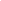 
	В начале года заключены договоры с коммунальными службами, оплата коммунальных услуг осуществляется согласно договорам, счетам – фактурам, накладным.Выводы    Лицей является казенным учреждением, по обязательствам казенного учреждения в конечном счете отвечает его учредитель, уставный капитал  не формируется. Деятельность лицея определяется в соответствии с утверждаемым учредителем планом финансово-хозяйственной деятельности. Финансирование осуществляется в соответствии с финансовым планом и бюджетной сметой.12. Общие выводы по итогам самообследования 1.Деятельность лицея строится в соответствии с федеральным законом РФ «Об образовании в Российской Федерации».2.Лицей функционирует стабильно, реализует Программу развития. 3.Ведущим принципом в управлении лицеем является согласование интересов субъектов образовательного процесса на основе открытости образовательного учреждения и ответственности всех субъектов образовательного процесса за его результаты. Система управления способствует успешной реализации Программы развития лицея. 4.Учебно-воспитательная работа лицея направлена на выполнение генеральной задачи – повышение качества знаний обучающихся при сохранении их здоровья и комфортности обучения. 5.Все обучающиеся успешно осваивают федеральный государственный образовательный стандарт (1-9 классы), федеральный компонент государственного образовательного стандарта (10-11 классы). Содержание, уровень и качество подготовки выпускников образовательного учреждения соответствуют требованиям ФГОС. 6.Достигнутые результаты образовательной деятельности соответствуют целям и задачам заявленных образовательных программ. Учебный план лицея подтверждает его статус и дает возможность расширить и углубить содержание образования, предполагает удовлетворение потребностей обучающихся и их родителей, способствует повышению качества образовательной подготовки, создает необходимые условия для самоопределения и ранней профилизации, позволяет каждому ученику реализовать свои способности, интересы и подготовиться к дальнейшему обучению в высшей школе. 7.В лицее созданы все условия для раннего выявления одаренности и самореализации ребенка в урочной и внеурочной деятельности, что подтверждается результатами участия в олимпиадах, интеллектуальных играх, конкурсах творческой, социальной, экологической направленности. 8.Все обучающиеся пользуются библиотечно-информационными ресурсами школьной библиотеки. Обучающимся лицея предоставляется право принимать участие в управлении образовательным учреждением, входя в Совет старшеклассников. 9.Результатом деятельности педагогического коллектива по соблюдению прав и гарантий обучающихся, их социальной защите является создание в образовательном учреждении комфортных условий для успешной образовательной деятельности. Педагоги обладают необходимым профессионализмом, активны в повышении квалификации. Выбор форм повышения квалификации осуществляется на основе диагностики профессиональных затруднений. 10.Материально-техническая база лицея соответствует современным требованиям и позволяет применять инновационные образовательные технологии в образовательном процессе, разнообразить формы и методы обучения, развивать исследовательские и проектные навыки обучающихся, совершенствовать здоровьесберегающую среду. Перспективы и планы развития  образовательного учреждения на 2018-2019 учебный год и в среднесрочной перспективе: 1.Создать образовательную среду, обеспечивающую воспитание нравственной личности, готовой к творческой и исследовательской деятельности в различных областях фундаментальных наук через доступность образования и повышение его качества в соответствии с государственными образовательными стандартами и социальным заказом. 2.Создать условия для достижения образовательных целей в начальной школе в связи с реализацией ФГОС ОВЗ. 3.Создать условия для достижения образовательных целей на уровне среднего общего образования в связи с переходом на ФГОС СОО. 4.Продолжить работу по сохранению и укреплению здоровья обучающихся, совершенствовать здоровьесберегающую инфраструктуру лицея. 5.Создавать условия для повышения квалификации педагогов не только на внутришкольном уровне в рамках непрерывной системы повышения квалификации, но и за счет использования внешних ресурсов. Способствовать повышению профессиональных компетенций педагогов, необходимых для реализации ФГОС. 6.Обеспечить информационное и методическое сопровождение педагогов в связи с изменениями в государственной итоговой аттестации обучающихся. 7.Совершенствовать работу по духовно-нравственному развитию и социализации личности. 8.Продолжить укрепление материально-технической базы лицея в соответствии с требованиями ФГОС, а также в целях обеспечения сохранности здоровья и безопасности всех участников учебного процесса, доступности образовательного учреждения для лиц с ограниченными возможностями здоровья и маломобильных групп населения. 1.Правила приема обучающихся;2.О режиме занятий обучающихся;3.Коллективный трудовой договор;4.О формах, периодичности и порядке текущего контроля успеваемости и промежуточной аттестации обучающихся;5.О порядке и основании перевода отчисления обучающихся;6.О порядке оформления возникновения, приостановления и прекращения отношений между образовательной организацией обучающимся и (или) родителями (законными представителями) несовершеннолетних обучающихся;7.Правила внутреннего распорядка обучающихся, правила внутреннего трудового распорядка;8.О внутренней системе оценки качества образования;9.О списке учебников в соответствии с федеральным перечнем учебников, а также учебных пособий, допущенных к использованию при реализации образовательных программ начального общего, основного общего, среднего общего образования;10.О содействии деятельности общественных организаций обучающихся, родителей (законных представителей);11.Об организации питания обучающихся; 12. О требованиях к одежде обучающихся;13.Об индивидуальном учете результатов освоения обучающимся образовательных программ, а также хранении в архивах информации об этих результатах на бумажных и (или) электронных носителях документ об индивидуальном учете результатов освоения обучающимися образовательных программ, а также хранении в архивах информации об этих результатах на бумажных  и (или) электронных;15.Об обучении по индивидуальному учебному плану; 16.О пользовании лечебно-оздоровительной инфраструктурой, объектами культуры и объектами спорта образовательной организации; 17.О формах получения образования;18.О зачете организацией, осуществляющей образовательную деятельность в установленном ею порядке результатов освоения обучающимися учебных предметов, курсов, дисциплин (модулей), практики, дополнительных образовательных программ в других организациях, осуществляющих образовательную деятельность;19.О порядке оказания платных образовательных услуг, в том числе образцы договоров об оказании платных образовательных услуг, документа 20.Об освоении наряду с учебными предметами, курсами, дисциплинами (модулями) по осваиваемой образовательной программе любых других учебных предметов, курсов, дисциплин (модулей), преподаваемых в организации, осуществляющей образовательную деятельность, в установленном ею порядке, а также преподаваемых в других организациях, осуществляющих образовательную деятельность, учебных предметов, курсов, дисциплин (модулей), одновременное освоение нескольких основных профессиональных образовательных программ;21.О посещении мероприятий, проводимых организациями, осуществляющими образовательную деятельность и не предусмотренных учебным планом;22.О комиссии по урегулированию споров между участниками образовательных отношений;23. О пользовании учебниками и учебными пособиями обучающимися, осваивающими учебные предметы, курсы, дисциплины (модули) за пределами федеральных государственных образовательных стандартов; 24.Графики работы, в том числе педагогических работников;   25.Нормы профессиональной этики педагогических работников;26.О проведении аттестации педагогических работников в целях подтверждения соответствия занимаемым ими должностям; 27.О прекращении образовательных отношений и восстановлении в организации, осуществляющей образовательную деятельность, обучающихся, отчисленных по инициативе этой организации;28.О проведении аттестации педагогических работников в целях подтверждения соответствия занимаемым ими должностям (часть 2 статьи 49);29.Об освоении 	образовательной программы (за исключением образовательной программы дошкольного образования), в том числе отдельной части  или всего объема учебного предмета, курса, дисциплины (модуля) образовательной программы, сопровождается промежуточной аттестацией обучающихся, проводимой в формах, определенных учебным планом, и в порядке, установленном образовательной организацией;30.об итоговой 	аттестации, завершающей освоение основных образовательных программ основного общего и среднего общего образования, основных профессиональных образовательных, программ является обязательной и проводится в порядке и в форме, которые установлены образовательной организацией, если иное не установлено Федеральным законом;31.О восстановлении для получения образования в образовательной организации, реализующей основные профессиональные образовательные программы, в порядке, установленном законодательством об образовании.№Общее количество  уч-ся предшкольной подготовкина начало года (сентябрь 2017 г.)0Общее количество  уч-ся предшкольной подготовкиНа отчетный период (март 2018 г)01Общее количество уч-ся 1 класса123Общее количество уч-ся 1 класса 1252Общее количество уч-ся 2 класса115Общее количество уч-ся 2 класса1123Общее количество уч-ся 3 класса143Общее количество уч-ся 3 класса 1454Общее количество уч-ся 4 класса158Общее количество уч-ся 4 класса 1615Общее количество уч-ся 5класса91Общее количество уч-ся 5класса 956Общее количество уч-ся 6 класса107Общее количество уч-ся 6 класса 1097Общее количество уч-ся 7 класса104Общее количество уч-ся 7 класса 1028Общее количество уч-ся 8 класса96Общее количество уч-ся 8 класса)969Общее количество уч-ся 9 класса 97Общее количество уч-ся 9 класса 9510Общее количество уч-ся 10 класса 32Общее количество уч-ся 10 класса 3111Общее количество уч-ся 11  класса26Общее количество уч-ся 11  класса 2612ИТОГО 1092ИТОГО 1097класс1 ч.«5»2 ч.«5» 3ч.«5»1ч.«4 и 5»2 ч.                               «4 и 5»3 ч.                «4 и 5»1 ч.кач-во знаний %2 ч.ка-во знаний %3 ч.ка-во знаний %5 кл.33555383851,336,2399 кл47929282636,638,839,710 кл.-9--14--69,6-11 кл.-10--12---66,6-Учебный годУспеваемостьКачество знаний2015-2016100%70,8%2016-2017100%69%2017-2018100%73%КлассФИО учителяКоличество учащихся"5""5" и "4"КачествоУспев.3аБайкулова З.М.2441162,5%100%3бХетагурова С.А.209465%3вБорлакова М.Х.2821753%100%3гНынаева О.А.3052186%100%3дРоманенко Н.Н.2831667%100%3еБаббучиева М.А.172541%100%4аДавыденко О.М.30101583%100%4бГаврушенко Л.Н.2531156%100%4вЧотчаева З.С.2714777,7%100%4гСерова И.Г.223954,5%100%4дСозарукова Ф.К.217766,6% 100%4еУзденова Л.И.2121371,4%100%4жКербижева Т.Н.2261072%100%2аГербекова Д.Д27121081%100%2бГочияева М.Б.3021480%100%2вРыльчкая Е.И.3231059%100%2гКазалиева Л.М.2521362,5%100%Итого3868919373%100%классна 28.12.17на 24.03.18приб.выб.% кач-ва112412510-2115112036531431453157,941601611065всего5425435462,6595951150,561101090149,5 71041020237897960146995950035всего5014971545,610323101-11263600-всего585701-итого1101      1097610класскол-во    уч-ся(на начало четверти)кол-во                  уч-ся(на конец четверти)Успеваютна «5»%Успеваютна « 4 и 5»%Неуспев.%Качество знанийУспеваемость                         пропуски                        пропуски                        пропускикласскол-во    уч-ся(на начало четверти)кол-во                  уч-ся(на конец четверти)Успеваютна «5»%Успеваютна « 4 и 5»%Неуспев.%Качество знанийУспеваемость всегоБез уважит. причиныПо уважит. причинеПодгот.-------------1 класс124125--------174/720-174/7202 класс11511217155650--65100253/1150-253/11503 класс14314519136544,8--57,9100127/1271-127/12714 класс16016134217144-65,2100249/1054-249/1054 ИТОГО      0-4 кл.5425437016,719245,9--62,61001957/4195-1957/41955 класс95951212,63637,80050,5100117/5850/0117/5856 класс11010921,85247,70049,5100168/8400/0168/8407 класс1041021110,72726,4003710087/4350/087/4358 класс97961313,53132,2114699151/6050/0121/6059 класс95951010,53334,70045,2100167/10020/0167/1002ИТОГО               5-9 кл.501497489,6179361145,699690/345000660/330010 кл.3231--------35/2100/035/21011 кл.2626--------48/2880/048/288ИТОГО       10-11 кл.5857--------83/4980/083/498ВСЕГО                 0-11 кл.11011098(916)11812,837140,51153,3991730/41430/01730/4143Наименование мероприятияКоличество участниковКоличество призеров( указать 1,2,3, места) Ф.И.О. победителя и призераМеждународная конференция по правоведению           11Суюнчева АлинаВсероссийский конкурс «Молодежь против экстремизма»32 призера – 3 места1.Эбзеева Арина Ахматовна2.Кочкарова Амина БорисовнаВсероссийский интеллектуальный конкурс по обществознанию           4    1 – ые места (2)Айбазов Радмир Эдуардович, Байрамукова Динара Ансаровна, Всероссийский конкурс видеороликов и видеопрезентаций по истории21Батчаева Элина СолтановнаВсероссийская олимпиада «Основы православной культуры»15Победители – 7, призеры - 6Айбазова Амина Эльбрусовна, Айбазов Радмир Эдуардович, Байрамукова Динара Ансаровна, Байрамукова Динара Ансаровна, Габитова Дана Олеговна, Бердников Роман Анатольевич, Газиева Ульяна Руслановна, Дыдымов Андрей Алексеевич, Дьяченко Анастасия Евгеньевна, Кочкарова Амина Борисовна, Эбзеева Арина Ахматовна, Каппушева Алина БорисовнаВсероссийская олимпиада по литературе и истории, русскому языку, английскому языку  «Узнавайка»6Победитель - 4 призер - 2Кочкарова Амина Борисовна, , Габитова Дана Олеговна, Узденова Дайяна Магометовна, Эбзеева Арина Ахматовна, Айбазова Амина ЭльбрусовнаВсероссийский онлайн конкурс чтецов «Как прекрасна Земля и на ней человек…»11Узденова Дайяна МагометовнаВсероссийская олимпиада «Наше наследие»136 победителей, 7 призеровБайрамукова Динара Ансаровна, Байрамукова Динара Ансаровна, Габитова Дана Олеговна, Бердников Роман Анатольевич, Газиева Ульяна Руслановна, Дыдымов Андрей Алексеевич, Эбзеева Арина Ахматовна, Айбазова Амина Эльбрусовна, Каппушева Алина БорисовнаСпортивные соревнования «Российский азимут»31 местоАмучиева Алина РобертовнаВсероссийская олимпиада «Подари знание»41Чагаров Мурат РобертовичВсероссийский конкурс по физической культуре11Кербижев Ренат АлександровичМеждународный конкурс «Национальные блюда разных стран»31 победитель, 2 призераЧагаров Мурат Робертович, Байрамукова Замира Руслановна, Каппушева Алина БорисовнаВсероссийский конкурс «Старт»11Каппушева Алина БорисовнаРеспубликанский конкурс юных исследователей окружающей среды2Победитель, призерЛайпанова Зухра Казбековна, Узденов Имран РасуловичРеспубликанский этап Всероссийской олимпиады школьников по экологии1ПризерУзденов Имран РасуловичРегиональный конкурс ораторского мастерства «Народ России за соблюдение Конституции» (г.Ставрополь).1Призер – 2 местоБатчаева Лаура Хасановна – 11 классРеспубликанский конкурс детского рисунка «Охрана труда глазами детей»3Победитель - 1Эдиев Алан Анварович«ДАР» (Детская академия развития).5Победители – 2, призеры - 3Козбаева Медина  1 место; 
Хачирова Лейла 1 место; 
Акбаева Амина  2 место; 
Батчаева 2 место; 
Гочияева Рамина 3 место.Муниципальный Конкурс чтецов, посвященный 25 – летию Карачаево – Черкесской Республики44Дыдымов Андрей (8 а класс), Остроухова Арина (6 в класс), Лайпанова Зухра (11 класс). Евтушенко Алексей (9 в класс) занял 3 место.Муниципальная олимпиада по избирательному праву1Победитель - 1Узденова Амина Азрет - Алиевна«Инфоурок»457564Всероссийская олимпиада «Русский с Пушкиным»372254«Дино – олимпиада»289201Международный математический конкурс «Ребус»300 199Международная олимпиада по математике 150 115Дистанционная олимпиада «Заврики» 60 48Олимпиады проекта «Компеду»260210Муниципальный этап Всероссийской олимпиады школьников по астрономии22Байрамукоав Ахмат Магометович, Мамаев Канамат ВадимовичМуниципальный этап Всероссийской олимпиады школьников по биологии53 – вторые местаГочияева Милана РашидовнаДзугова Дарина Барадиновна Остроухова Анжела НиколаевнаМуниципальный этап Всероссийской олимпиады школьников по информатике52 – победитель, призерКостина Юлия Сергеевна, Урусова Альбина АрасуловнаМуниципальный этап Всероссийской олимпиады школьников по литературе53Победитель – 1, призеры - 2Шидакова Амина Ахматовна, Морозова Мария Юрьевна,  Лайпанова Зухра КазбековнаМуниципальный этап Всероссийской олимпиады школьников по математике5Победитель – 2, Призер - 1Батчаева Джамиля Анзоровна, Тебуева Лейла Азнауровна, Урусова Альбина АрасуловнаМуниципальный этап Всероссийской олимпиады школьников по ОБЖ4Призеры - 2Байрамуков Ахмат Магометович, Газиев Руслан РуслановичМуниципальный этап Всероссийской олимпиады школьников по обществознанию54Победитель – 2, призер - 2Байрамукова Динара Ансаровна, Лепшеков Радмир Расулович, Суюнчева Амина Азретовна, Лайпанова Зухра КазбековнаМуниципальный этап Всероссийской олимпиады школьников по праву3Победители - 3Боташева Мариям Муратовна Байрамуков Ахмат Магометович, Узденова Амина Азрет-АлиевнаМуниципальный этап Всероссийской олимпиады школьников по русскому языку5Победитель - 1Батчаева Джамиля АнзоровнаМуниципальный этап Всероссийской олимпиады школьников по физике5Призеры - 2Гочияев Шамиль Умарович, Байрамуков Ахмат МагомедовичМуниципальный этап Всероссийской олимпиады школьников по МХК2Призер - 1Костина Юлия СергеевнаМуниципальный этап Всероссийской олимпиады школьников по физической культуре10Призеры – 4, Победители - 3Бердников Роман Анатольевич, Амучиева Алина Робертовна, Уртенов Анзор Заурович, Бердиева Диана Халисовна, Семенова Диана Юсуфовна, Гонтарь Владмир Андреевич, Соколов Артем ВалерьевичМуниципальный этап Всероссийской олимпиады школьников по  английскому языку5Победитель – 1, призер - 1Шидакова Алина Ахматовна, Евтушенко Алексей СергеевичМуниципальный этап Всероссийской олимпиады школьников по  географии5Победители - 2МорозоваМарияЮрьевна, Костина Юлия СергеевнаМуниципальный этап Всероссийской олимпиады школьников по химии3Победитель - 1Дзугова Дарина БарадиновнаМуниципальный этап Всероссийской олимпиады школьников по истории5Призеры - 4Габитова Дана Олеговна, Коркмазов Ислам Раулевич, Семенова Наталья Сергеевна, Бердиева Александра ЛеонтьевнаМуниципальный этап Всероссийской олимпиады школьников по родному языку5Призеры - 4Кипкеева Айшат Биаслановна, Чомаев Магомет  Алиевич, Узденова Мариям Рустамовна, Урусова Альбина АрасуловнаМуниципальный этап Всероссийской олимпиады школьников по технологии8Победители – 2Призеры - 5Эбзеев Аслан Ахматович, Турклиев Марат Рашидович, Цыбульникова Мария Алексеевна, Байрамуков Алибек Владимирович, Костина Юлия Сергеевна, Бердников Эдуард Анатольевич, Узденова Амина АрсеновнаМуниципальный этап Всероссийской олимпиады школьников по экономике2Призер - 1Урусова Эльвира РуслановнаМуниципальный этап Всероссийской олимпиады школьников по экологии3Призеры - 3Бостанова Алиса Анзоровна, Узденов Имран Рустамович, Салпагарова Анжелика МухамматовнаКласс/Уровень1 классы2 классы2 классы3 классы3 классы4 классы4 классыКласс/Уровень2017-18 учебный год2016-17 учебный год2017-18 учебный год2016-17 учебный год2017-18 учебный год2016-17 учебный год2017-18 учебный годМаксимальный уровень34%36%47%39%25%11,6%28%Повышенный уровень42%39%40%40%49%61,2%45%Базовый уровень17%21%12%12%18%20,4 %25 %Недостаточный уровень7%2%1%-1,8%6,8 %3 %Класс/Уровень9 классы8 классы8 классы7 классы7 классы6 классы6 классы5 классКласс/Уровень2017-18 учебный год2016-17 учебный год2017-18 учебный год2016-17 учебный год2017-18 учебный год2016-17 учебный год2017-18 учебный год2017 – 2018 учебный годВысокий уровень54%19%26%31%28%14%24%25%Средний  уровень44%77%73%65%71%79 % 74 %73%Недостаточный уровень2%3%4% 3%1 %6 %2 %2%№ПоказательСтатистика1.Количество читателей в библиотеке:УчащиесяУчителя, сотрудники11881100882.Фонд библиотеки:УчебникиХудожественная, научно – популярная и прочая литература (брошюры, журналы)Методическая литература263442072556193.Книгообеспеченность194.Количество посещений34305.Книговыдача17126.Средняя посещаемость67.Средняя обращаемость28.Средняя читаемость199.Выдано учебников10837№Приобретено за учебный год20171.Учебники% пополнения55% (12026)2.Художественная и прочая литература% пополнения13.Печатные и периодические издания (количество наименований)2№КабинетНаличие компьютера, проектора1Кабинет № 1 (история)+2Кабинет № 3 (начальные классы)+3Кабинет № 4 (начальные классы)+4Кабинет № 5 (начальные классы)+5Кабинет № 6 (начальные классы)Интерактивная доска, АРМ учителя6Кабинет № 8 (начальные классы)+7Кабинет № 9 (начальные классы)Интерактивная доска, АРМ учителя8Кабинет № 10 (начальные классы)+9Кабинет 11 (английский язык)Интерактивная доска, АРМ учителя10Кабинет № 12 (химия)+11Кабинет № 00 (комната релаксации)+12Кабинет № 13 (информатики)+13Кабинет № 14 (информатики)+14Кабинет № 15 (русского языка)+15Кабинет № 16 (русского языка)+16Кабинет № 17 (русского языка)+17Кабинет № 19 (математики)Интерактивная доска, АРМ учителя18Кабинет № 20 (математики)Интерактивная доска, АРМ учителя19Кабинет № 21 (математики)+20Кабинет № 22 (начальные классы)+21Кабинет № 24 (математики)+22Кабинет № 27 (физики)+23Кабинет № 30 (географии)+24Кабинет № 31 (русского языка)+24Библиотека+25Кабинет № 11 (иностранного языка)Интерактивная доска, АРМ учителя26Кабинет  № 35 (технологии)+Не оборудованы компьютерами: кабинеты 2, 7, 25,23,33,29,34, 36 (7 кабинетов)Значение показателяДостигнуты значения Общая площадь всех помещений (с учетом филиалов)4415,2 кв.м.БАЗОВЫЕ СОЦИАЛЬНЫЕ УСЛОВИЯБАЗОВЫЕ СОЦИАЛЬНЫЕ УСЛОВИЯВ организации обеспечен температурный режим в соответствии с СанПинда В организации имеется центральное отоплениеда Водоснабжение. Водоснабжение. - В организации имеется работающая система холодного водоснабженияДа - В организации имеется работающая система горячего водоснабженияДа Канализация. Канализация. - В организации имеется работающая система канализацииДа - В организации имеются туалеты, оборудованных в соответствии с СанПинДа Соответствие требованиям пожаробезопасности. Соответствие требованиям пожаробезопасности. - В организации имеются оборудованные аварийные выходыДа - В организации имеется необходимое количество средств пожаротушенияДа - В организации имеются подъездные пути к зданиюДа - В организации имеется соответствующая требованиям безопасности электропроводкаДа - В организации имеется действующая пожарная сигнализацияДа - В организации имеется автоматическая система оповещения людей при пожаре (дымовые извещатели)Да Охрана. Охрана. - В организации имеется охранаДа - В организации имеется сторожДа - В организации имеется 'тревожная кнопка' (кнопка экстренного вызова милиции)Да - В организации имеется система видеонаблюденияНетРемонт. В этом учебном году в эксплуатацию после ремонта были введены:Ремонт. В этом учебном году в эксплуатацию после ремонта были введены:- Здание организации нуждается в капитальном ремонтеНет- Здание организации находится в аварийном состоянииНетЧисло зданий, принадлежащих организации и предусмотренных для доступа учащихся, обеспечены условия беспрепятственного доступа для детей с ограниченными возможностями здоровья, инвалидов (с учетом филиалов)1 ед.СПОРТИВНАЯ И ЗДРОВЬЕСБЕРГАЮЩАЯ ИНФРАСТРУКТУРАСПОРТИВНАЯ И ЗДРОВЬЕСБЕРГАЮЩАЯ ИНФРАСТРУКТУРАСтоловая (Буфет).Столовая (Буфет).- В организации имеется собственная столовая (буфет) или зал для приема пищи с площадью в соответствии с СанПиНДа - В организации имеется современное технологическоe оборудованиe для столовой (буфета)Да - В организации имеются сотрудники, квалифицированные для работы на современном технологическом оборудованииДа - В организации помещение столовой не требует ремонтаДа - В организации имеется современно оформленный зал для приема пищиДа - В организации реализуются образовательные программы по формированию культуры здорового питанияДа Численность учащихся, питающихся в школе и завтраками, и обедами (с учетом филиалов)539 чел.Численность обучающихся, получающих горячее питание (с учетом филиалов)539 чел.Физкультурный залФизкультурный зал- В организации имеется собственный физкультурный залДа - В организации имеется физкультурный зал площадью не менее 9х18 мДа - В организации имеется физкультурный зал высотой не менее 6 мДа - В организации имеется физкультурный зал с оборудованными раздевалкамиДа Территория, оборудованная для реализации раздела 'Легкая атлетика'. Территория, оборудованная для реализации раздела 'Легкая атлетика'. - В организации имеется собственная оборудованная территория для реализации раздела 'Легкая атлетика'Да - В организации имеется территория для реализации раздела 'Легкая атлетика' с размеченными дорожками для бегаДа - В организации имеется территория для реализации раздела 'Легкая атлетика' с дорожками для бега с твердым покрытиемДа - В организации имеется территория для реализации раздела 'Легкая атлетика', оборудованная сектором для метанияДа - В организации имеется территория для реализации раздела 'Легкая атлетика', оборудованная сектором для прыжков в длинуДа Медицинский кабинет Медицинский кабинет - В организации имеется медкабинет на условиях договора пользованияНет- В медкабинете организации имеется квалифицированный медработникДа ИНФРАСТРУКТУРА ДЛЯ ТВОРЧЕСТВАИНФРАСТРУКТУРА ДЛЯ ТВОРЧЕСТВА- В организации имеется собственный актовый (или лекционный) залДа Количество детей, которым обеспечена возможность пользоваться оборудованными актовыми залами (с учетом филиалов)1092 чел.БЛАГОУСТРОЕННОСТЬ ПРИШКОЛЬНОЙ ТЕРРИТОРИИБЛАГОУСТРОЕННОСТЬ ПРИШКОЛЬНОЙ ТЕРРИТОРИИ- Благоустроенность пришкольной территории. Да - Благоустроенность пришкольной территории. Да Реализуется ли в вашем учреждении программа энергосбережения?да Наименование показателяЗначение показателяФонд оплаты труда образовательного учреждения в отчетном месяце (без страховых взносов во внебюджетные фонды)Объем симулирующих выплат работникам образовательного учреждения за отчетный месяцСуммарное число работников учреждения, которым в отчетном месяце была начислена заработная платаФонд оплаты труда учителей (без ЕСН)Численность учителей, получивших в отчетном месяце заработную платуОбъем стимулирующих выплат учителям в отчетном месяцеМинимальная заработная плата учителя на ставку в отчетном месяцеМаксимальная заработная плата учителя на ставку в отчетном месяцеФонд оплаты труда учителей высшей категории в отчетном месяце (без страховых взносов во внебюджетные фонды)Численность учителей высшей категории, которым в отчетном месяце была начислена заработная платаФонд оплаты труда учителей первой категории в отчетном месяце (без страховых взносов во внебюджетные фонды)Численность учителей первой категории, которым в отчетном месяце была начислена заработная платаФонд оплаты труда учителей без категории в отчетном месяце (без страховых взносов во внебюджетные фонды)Численность учителей без категории, которым в отчетном месяце была начислена заработная платаПовышающий коэффициент/доплата за высшую квалификационную категорию к ставке заработной платы учителяПовышающий коэффициент/доплата за первую квалификационную категорию к ставке заработной платы учителяФонд оплаты труда прочих педагогических работников в отчетном месяце (без страховых взносов во внебюджетные фонды)Численность прочих педагогических работников, которым в отчетном месяце была начислена заработная платаФонд оплаты труда прочего обслуживающего персонала в отчетном месяце (без страховых взносов во внебюджетные фонды)Численность прочего обслуживающего персонала, которым в отчетном месяце была начислена заработная платаОбщее количество часов по тарификации